Our People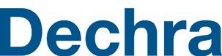 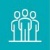 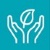 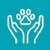 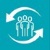 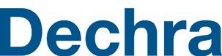 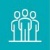 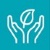 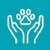 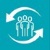 Global Applicant Tracking System As part of the Global HR Shared Services and Systems Strategy, we have recently invested in a global applicant tracking system. The chosen solution, TribePad (known internally as DASH), will allow forglobal alignment across our talent acquisition processes, as well as supporting the increasing obligations on reporting against our global recruitment practices.DASH will allow us to track, report on and monitor key recruitment metrics, including time to hire, source of hire, number of open positions and in some countries (depending on local laws) the diversity of our applicants. It provides a platform in which we can build on our global talent brand so that we can continue to attract and retain the best talent into the organisation.DASH gives us the ability seamlessly to control and select where our job advertisements are placed, retaining all applications in one single dashboard, streamlining the time taken to recruit. DASH also provides prospective applicants a platform to register their interest in future vacancies with Dechra and the option to ‘opt-in’ to job alerts, creating an active talent pool.To support the Group’s diversity and inclusion policy further and to enable our core recruitment messaging to be as inclusive as possible, the system features a ‘gender bias decode’ tool which is capable of analysing the text within our job adverts to help us understand any hidden implications within the language that is used. Research shows that many words can be associated with masculine or feminine stereotypes. Having visibility of this data and information will help inform future recruitment spend, track cost savings and maximise the potential reach of our talent attraction campaigns, globally. The global DASH roll out project is being led by our Group Talent Partner in conjunction with our third party implementation partner, PeopleHub. DASH has been live across our UK business since February 2021 and since June 2021 for our Australia, USA and Canada, The Netherlands, Croatia and Denmark businesses. France, Mexico, Brazil and Germany are scheduled to go live later this calendar year.Page 1 of 1